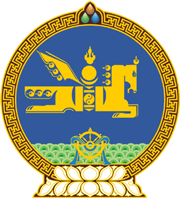 МОНГОЛ УЛСЫН ХУУЛЬ2022 оны 06 сарын 03 өдөр                                                                  Төрийн ордон, Улаанбаатар хот    ХӨРӨНГӨ ОРУУЛАЛТЫН САНГИЙН     ТУХАЙ ХУУЛЬД НЭМЭЛТ    ОРУУЛАХ ТУХАЙ	1 дүгээр зүйл.Хөрөнгө оруулалтын сангийн тухай хуулийн 22 дугаар зүйлийн 22.3 дахь хэсгийн “регистрийн” гэсний өмнө “иргэний бүртгэлийн болон хуулийн этгээдийн” гэж нэмсүгэй.  	2 дугаар зүйл.Энэ хуулийг Улсын бүртгэлийн ерөнхий хуульд нэмэлт, өөрчлөлт оруулах тухай хууль хүчин төгөлдөр болсон өдрөөс эхлэн дагаж мөрдөнө.		МОНГОЛ УЛСЫН 		ИХ ХУРЛЫН ДАРГА 				Г.ЗАНДАНШАТАР